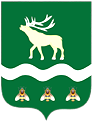 Российская Федерация Приморский крайДУМА ЯКОВЛЕВСКОГО МУНИЦИПАЛЬНОГО ОКРУГАПРИМОРСКОГО КРАЯРЕШЕНИЕ27 февраля 2024 года                  с. Яковлевка                               № 241 - НПАО Положении о порядке обеспечения проживающих в Яковлевском муниципальном округе и нуждающихся в жилых помещениях малоимущих граждан жилыми помещениямиВ соответствии с Федеральным законом от 06.10.2003 № 131-ФЗ «Об общих принципах организации местного самоуправления в Российской Федерации», Законом Приморского края от 05.12.2022 № 247-КЗ «О Яковлевском муниципальном округе Приморского края», Уставом Яковлевского муниципального округа, в связи с созданием Яковлевского муниципального округа и необходимостью формирования нормативной правовой базы Яковлевского муниципального округа Дума Яковлевского муниципального округаРЕШИЛА:1. Утвердить Положение о порядке обеспечения проживающих в Яковлевском муниципальном округе и нуждающихся в жилых помещениях малоимущих граждан жилыми помещениями (прилагается).2. Признать утратившим силу решение Думы Яковлевского муниципального района от 25.02.2015 № 247-НПА «О Положении  об обеспечении жилыми помещениями малоимущих граждан, признанных нуждающимися в жилых помещениях, предоставляемых по договорам социального найма на территории Яковлевского муниципального района ».3. Настоящее решение вступает в силу после его официального опубликования.4. Опубликовать настоящее решение в газете «Сельский труженик» и разместить на официальном сайте Яковлевского муниципального округа в информационно-телекоммуникационной сети «Интернет».Председатель Думы Яковлевского муниципального округа                                                              Е.А. ЖивотягинГлава Яковлевского муниципального округа                                                               А.А. КоренчукПриложение УТВЕРЖДЕНОрешением Думы Яковлевскогомуниципального округаот  27.02.2024 №  241 - НПАПоложениео порядке обеспечения проживающих в Яковлевском муниципальном округе и нуждающихся в жилых помещениях малоимущих граждан жилыми помещениямиНастоящее Положение разработано в соответствии с Жилищным кодексом Российской Федерации, Федеральным законом от 06.10.2003 № 131-ФЗ «Об общих принципах организации местного самоуправления в Российской Федерации», Законом Приморского края от 11.11.2005 № 297-КЗ «О порядке ведения органами местного самоуправления городских (сельских) поселений и городских округов Приморского края учета граждан в качестве нуждающихся в жилых помещениях, предоставляемых по договорам социального найма», Законом Приморского края от 15.05.2006 № 360-КЗ «О порядке признания органами местного самоуправления Приморского края граждан малоимущими в целях предоставления им жилых помещений по договорам социального найма» в целях реализации конституционного права граждан на жилище и определяет порядок обеспечения жилыми помещениями малоимущих граждан, признанных в качестве нуждающихся в жилых помещениях, предоставляемых по договорам социального найма, являющихся гражданами Российской Федерации и имеющих регистрацию по месту жительства на территории Яковлевского муниципального округа.1. Общие положенияОсновные понятия, используемые в настоящем Положении:1) обеспечение жилыми помещениями - предоставление жилых помещений муниципального жилищного фонда по договорам социального найма по установленным нормам;2) малоимущие граждане - граждане, признанные таковыми в целях признания их в качестве нуждающихся в предоставлении жилых помещений по договорам социального найма, в порядке, установленном законом Приморского края с учетом дохода, приходящегося на каждого члена семьи, стоимости имущества, находящегося в собственности членов семьи и подлежащего налогообложению;3) нуждающиеся в жилых помещениях, предоставляемых по договорам социального найма - граждане, признанные таковыми в порядке и по основаниям, установленным действующим жилищным законодательством;4) жилое помещение - изолированное помещение, которое является недвижимым имуществом и пригодно для постоянного проживания граждан (отвечает установленным санитарным и техническим правилам и нормам, иным требованиям законодательства);5) муниципальный жилищный фонд - совокупность жилых помещений, принадлежащих на праве собственности Яковлевскому муниципальному округу;6) учетная норма площади жилого помещения - минимальный размер площади жилого помещения, исходя из которого определяется уровень обеспеченности граждан общей площадью жилого помещения, в целях их принятия на учет в качестве нуждающихся в жилых помещениях;7) норма предоставления площади жилого помещения - минимальный размер площади жилого помещения, исходя из которого определяется размер общей площади жилого помещения, предоставляемого по договору социального найма;8) договор социального найма жилого помещения - договор, по которому одна сторона - собственник жилого помещения муниципального жилищного фонда (действующий от его имени уполномоченный орган местного самоуправления) либо управомоченное им лицо (наймодатель) обязуется передать другой стороне - гражданину (нанимателю) жилое помещение во владение и пользование для проживания в нем на условиях, установленных Жилищным кодексом Российской Федерации.2. Полномочия органов местного самоуправления Яковлевского муниципального округа по обеспечению малоимущих граждан жилыми помещениями1. Полномочия Думы Яковлевского муниципального округа:1) утверждение решением о бюджете Яковлевского муниципального округа бюджетных ассигнований на реализацию мероприятий по обеспечению нуждающихся в жилых помещениях малоимущих граждан жилыми помещениями;2) установление нормы предоставления площади жилого помещения муниципального жилищного фонда по договору социального найма;3) установление учетной нормы площади жилого помещения в целях принятия граждан на учет в качестве нуждающихся в жилых помещениях, предоставляемых по договорам социального найма;4) установление размера дохода, приходящегося на каждого члена семьи, и стоимости имущества, находящегося в собственности членов семьи и подлежащего налогообложению, в целях признания граждан малоимущими и предоставления им по договорам социального найма жилых помещений муниципального жилищного фонда;5) иные полномочия в соответствии с федеральным законодательством, законодательством Приморского края, Уставом Яковлевского муниципального округа.2. Полномочия Администрации Яковлевского муниципального округа:1) ведение учета муниципального жилищного фонда;2) консультирование и информирование граждан по вопросам признания их малоимущими и нуждающимися в предоставлении жилых помещений по договорам социального найма;3) принятие решений о признании граждан малоимущими в целях предоставления им жилых помещений по договорам социального найма;4) проверка сведений, представленных гражданами в целях признания их малоимущими и нуждающимися в предоставлении жилых помещений по договорам социального найма;5) принятие решений о признании граждан в качестве нуждающихся в предоставлении жилых помещений по договорам социального найма;6) ведение в установленном порядке учета граждан в качестве нуждающихся в предоставлении жилых помещений по договорам социального найма;7) предоставление в установленном порядке жилых помещений муниципального жилищного фонда по договорам социального найма малоимущим гражданам, состоящим на учете в качестве нуждающихся в предоставлении жилых помещений;8) принятие решений о заключении, изменении, расторжении договоров социального найма жилых помещений муниципального жилищного фонда;9) принятие решений о согласии (запрете) на вселение граждан в качестве проживающих совместно с нанимателем членов его семьи либо в качестве временно проживающих в жилые помещения муниципального жилищного фонда;10) заключение, изменение, расторжение договоров социального найма жилого помещения муниципального жилищного фонда;11) ведение архива по предоставлению жилых помещений, заключению, изменению, расторжению договоров социального найма;12) иные полномочия в соответствии с федеральным законодательством, законодательством Приморского края, Уставом Яковлевского муниципального округа.3. Принятие на учет малоимущих граждан в качестве нуждающихся в жилых помещениях, предоставляемых по договору социального найма1. Решение о принятии на учет гражданина и совместно проживающих с ним членов семьи или об отказе в принятии на учет принимается Администрацией Яковлевского муниципального округа по результатам рассмотрения заявления о принятии на учет и иных документов, представленных заявителем или полученных по межведомственным запросам в соответствии с действующим законодательством, не позднее чем через 30 рабочих дней со дня представления в Администрацию Яковлевского муниципального округа документов, обязанность по представлению которых возложена на заявителя.В случае представления гражданином заявления о принятии на учет через многофункциональный центр срок принятия решения о принятии на учет или об отказе в принятии на учет исчисляется со дня передачи многофункциональным центром такого заявления в Администрацию Яковлевского муниципального округа.2. Решение о снятии граждан с учета в качестве нуждающихся в жилых помещениях, предоставляемых по договорам социального найма, принимается Администрацией Яковлевского муниципального округа по основаниям, установленным действующим жилищным законодательством, не позднее чем в течение тридцати рабочих дней со дня выявления обстоятельств, являющихся основанием принятия таких решений.3. Учетные списки граждан, состоящих на учете в качестве нуждающихся в жилых помещениях, предоставляемых по договорам социального найма, составляются Администрацией Яковлевского муниципального округа ежегодно и утверждаются главой Яковлевского муниципального округа.4. Ведение Администрацией Яковлевского муниципального округа учета граждан в качестве нуждающихся в жилых помещениях, предоставляемых по договорам социального найма, в том числе последовательность и сроки выполнения административных процедур (действий) по предоставлению муниципальной услуги по принятию на учет граждан в качестве нуждающихся в жилых помещениях, представление заявителем документов  осуществляются в порядке, установленном Законом Приморского края от 11.11.2005 № 297-КЗ «О порядке ведения органами местного самоуправления Приморского края учета граждан в качестве нуждающихся в жилых помещениях, предоставляемых по договорам социального найма» и Административным регламентом по предоставлению муниципальной услуги  «Принятие на учет граждан в качестве нуждающихся в жилых помещениях».4. Обеспечение жилыми помещениями по договорам социального найма граждан, состоящих на учете в качестве нуждающихся в предоставлении жилых помещений1. Жилые помещения по договорам социального найма предоставляются Администрацией Яковлевского муниципального округа малоимущим гражданам, состоящим на учете в качестве нуждающихся в предоставлении жилых помещений, в порядке их очередности исходя из времени принятия таких граждан на учет, за исключением случаев, установленных Жилищным кодексом Российской Федерации.2. Для принятия Администрацией Яковлевского муниципального округа решения о предоставлении жилых помещений по договорам социального найма граждане, состоящие на учете в качестве нуждающихся в жилых помещениях, предоставляемых по договорам социального найма, обязаны вновь предоставить в Администрацию Яковлевского муниципального округа документы, необходимые для проведения переоценки доходов и стоимости имущества, в целях признания граждан малоимущими для предоставления им жилых помещений.После принятия решения Администрации Яковлевского муниципального округа о признании граждан малоимущими в целях предоставления им жилых помещений по договорам социального найма, граждане предоставляют в Администрацию Яковлевского муниципального округа документы, подтверждающие их нуждаемость в предоставлении жилого помещения, установленные Законом  Приморского края от 11 ноября 2005 года № 297-КЗ «О порядке ведения органами местного самоуправления городских (сельских) поселений и городских округов Приморского края учета граждан в качестве нуждающихся в жилых помещениях, предоставляемых по договорам социального найма», а также письменное обязательство совершеннолетних членов семьи об освобождении ими после получения жилого помещения ранее занимаемой жилой площади на условиях социального найма в срок, указанный в обязательстве, за исключением случаев предоставления жилого помещения в дополнение к имеющемуся жилому помещению.3. При получении жилого помещения муниципального жилищного фонда по договору социального найма граждане обязаны освободить жилое помещение, ранее занимаемое по договору социального найма, за исключением случаев предоставления жилья в дополнение к имеющемуся.4. Жилые помещения по договорам социального найма предоставляются гражданам в пределах территории Яковлевского муниципального округа, общей площадью на одного человека не менее нормы предоставления площади жилого помещения.5. При наличии у гражданина и членов его семьи жилого помещения или нескольких жилых помещений, принадлежащих им на праве собственности, общая площадь предоставляемого жилого помещения по договору социального найма определяется исходя из разницы между нормой предоставления общей площади жилого помещения в расчете на данную семью и общей площадью жилых помещений, находящихся у них в собственности.6. Жилые помещения по договору социального найма предоставляются всем членам семьи заявителя, включая временно отсутствующих членов его семьи, за которыми сохраняется право на жилое помещение.7. В случае предоставления жилого помещения по договору социального найма в дополнение к имеющемуся жилому помещению возможно заключение договора социального найма жилого помещения на одного либо нескольких членов семьи с согласия всех членов семьи, которым оно предоставлено, с указанием данного факта в постановлении Администрации Яковлевского муниципального округа, со снятием с учета граждан в качестве нуждающихся в предоставлении жилых помещений по договорам социального найма всех членов семьи, которым оно предоставлено.8. Предоставление комнат в коммунальной квартире по договорам социального найма производится в случаях, предусмотренных Жилищным кодексом Российской Федерации.9. Гражданам, состоящим на учете в качестве нуждающихся в жилых помещениях, предоставляемых по договорам социального найма, жилые помещения предоставляются на основании постановления Администрации Яковлевского муниципального округа в порядке и по основаниям, предусмотренным действующим жилищным законодательством.10. Договор социального найма жилого помещения заключается в письменной форме на основании постановления Администрации Яковлевского муниципального округа.  11. Обеспечение граждан жилыми помещениями по договорам социального найма, в том числе сроки и последовательность действий (административных процедур), представление заявителем документов  осуществляются в порядке, установленном Административным регламентом предоставления муниципальной услуги «Предоставление малоимущим гражданам, проживающим в муниципальном образовании и нуждающимся в улучшении жилищных условий, жилых помещений».5. Заключение договора социального найма жилого помещения1. Полномочия наймодателя муниципального жилищного фонда осуществляет Администрация Яковлевского муниципального округа.2. Гражданин, получивший постановление Администрации Яковлевского муниципального округа о предоставлении ему жилого помещения по договору социального найма жилого помещения, обязан в срок, установленный данным постановлением, обратиться в Администрацию Яковлевского муниципального округа  для заключения с ним договора социального найма жилого помещения и зарегистрироваться по месту жительства в этом жилом помещении со всеми членами семьи, указанными в договоре.6. Изменение договора социального найма жилого помещенияДля изменения договора социального найма жилого помещения, в случаях, установленных жилищным законодательством, граждане обращаются в Администрацию Яковлевского муниципального округа с заявлением и документами, необходимыми для принятия решения в соответствии с действующим законодательством, и заключения дополнительного соглашения к ранее заключенному договору социального найма жилого помещения.7. Финансовое обеспечение полномочий по обеспечению малоимущих граждан жилыми помещениями муниципального жилищного фондаФинансовое обеспечение мероприятий по обеспечению малоимущих граждан, признанных нуждающимися в жилых помещениях, предоставляемых по договорам социального найма, жилыми помещениями на территории Яковлевского муниципального округа является расходным обязательством  Яковлевского муниципального округа и осуществляется за счет средств местного бюджета.